УЧАСТИЕ В СОЗДАНИИ РАЗВИВАЮЩЕЙ СРЕДЫ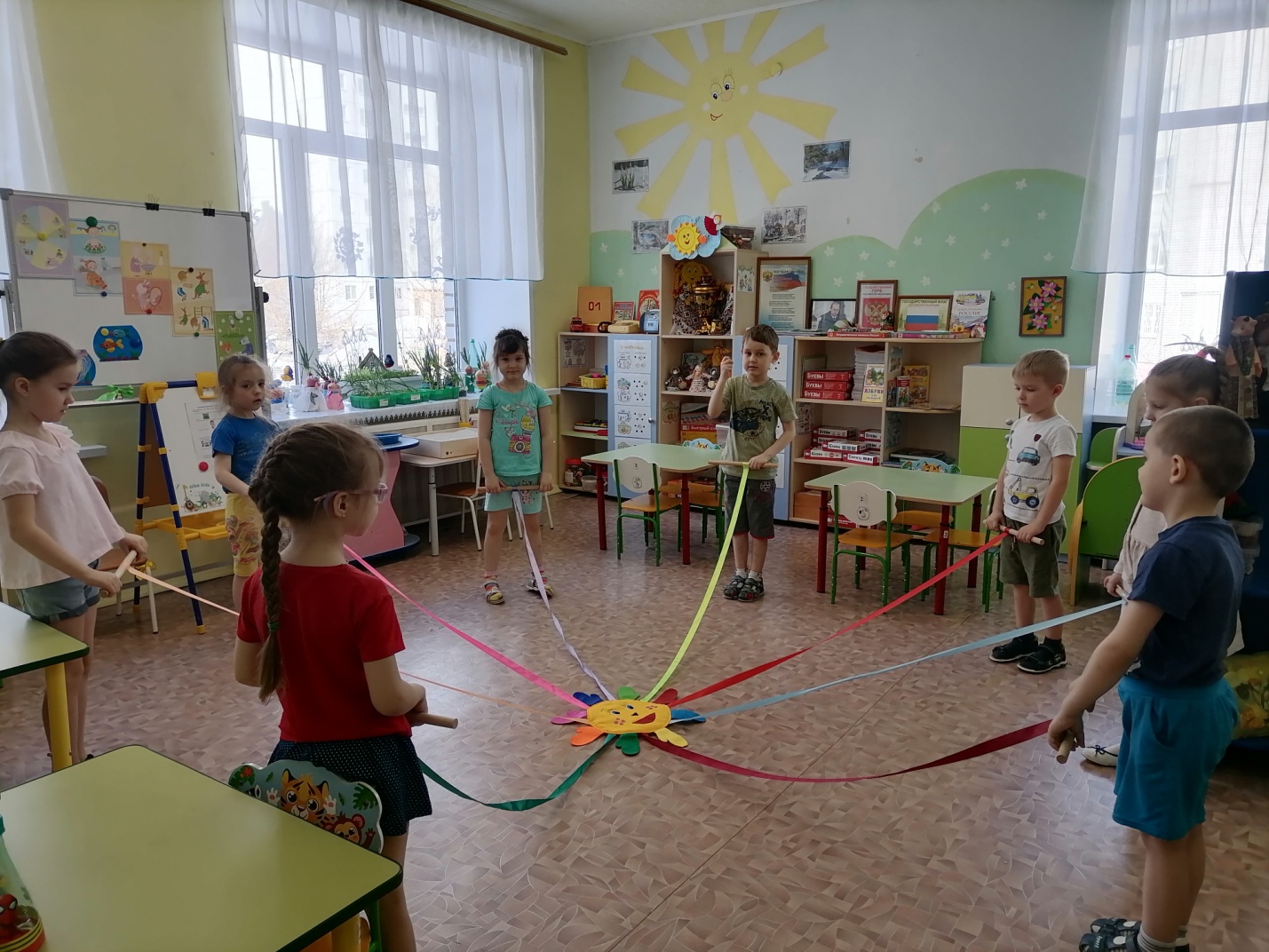 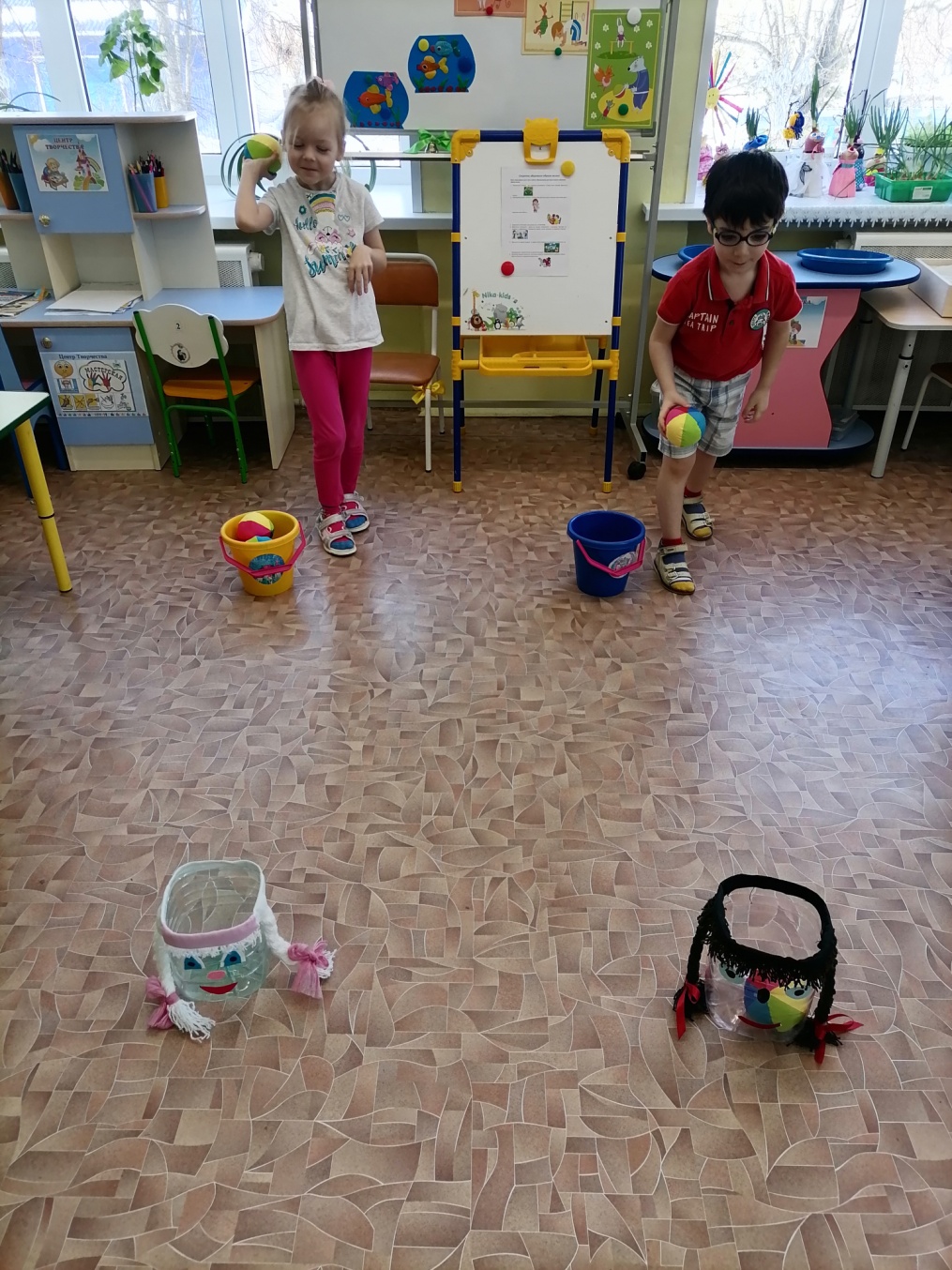 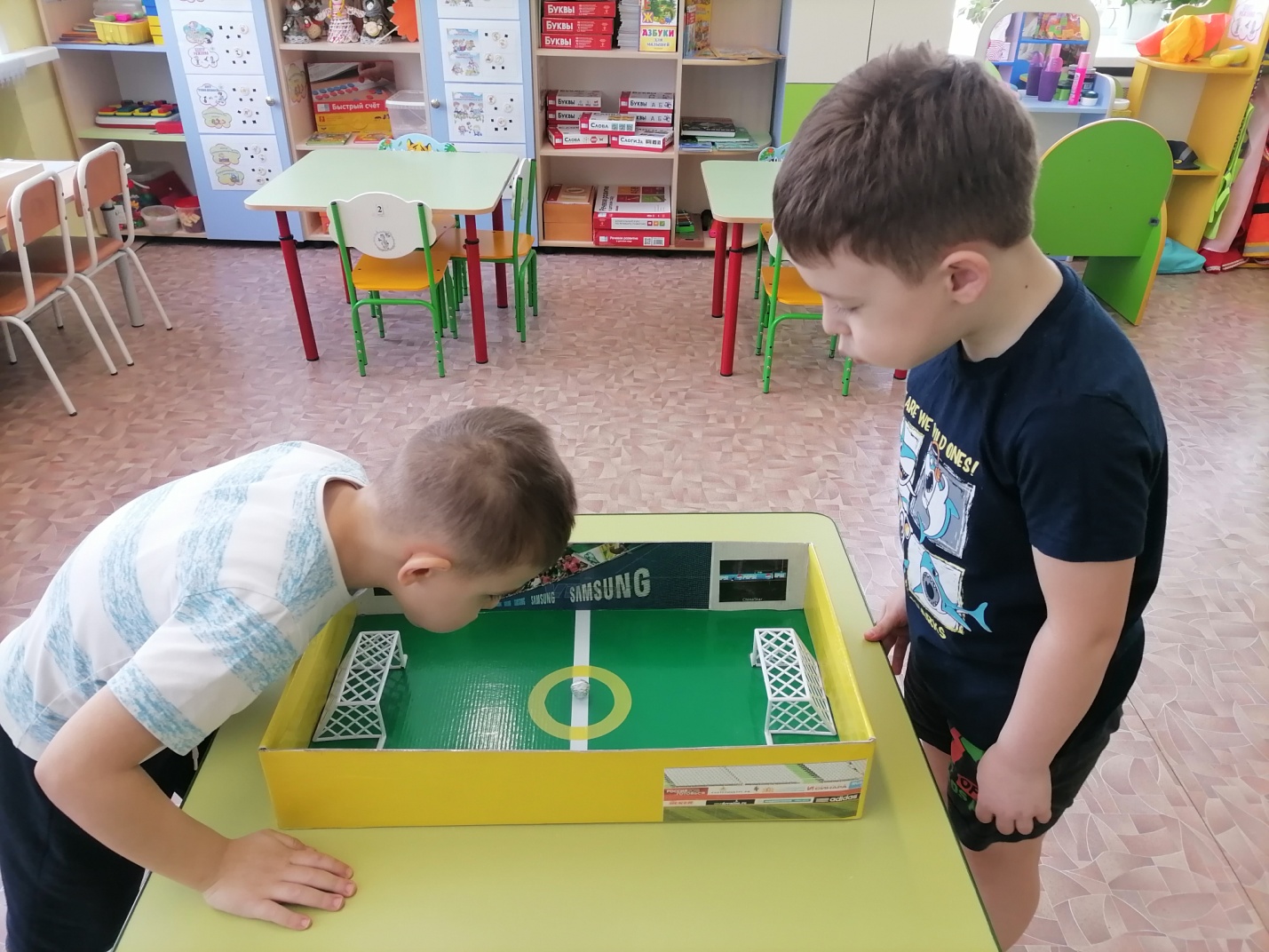 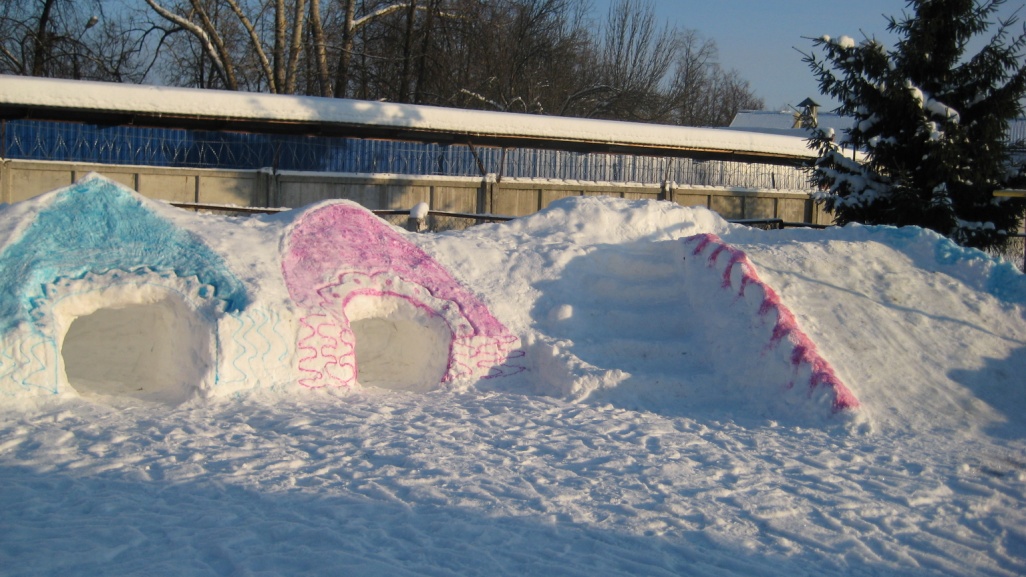 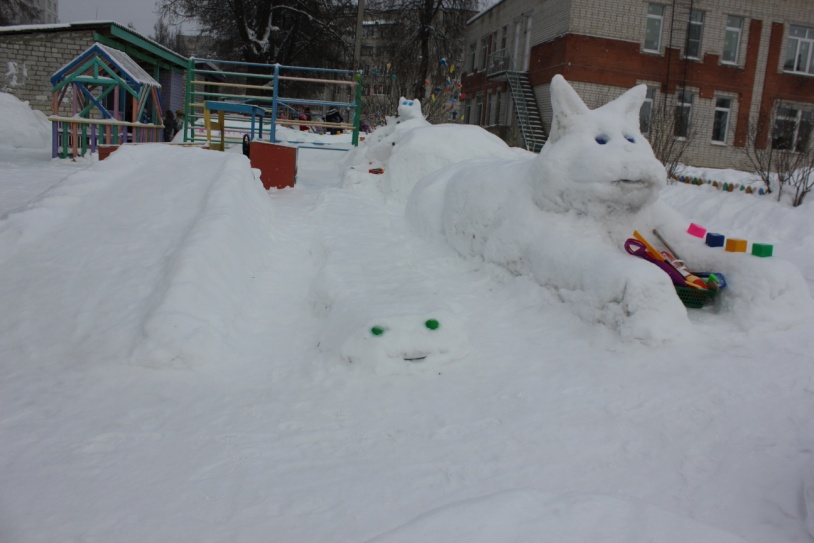 СОМЕСТНЫЕ АКЦИИ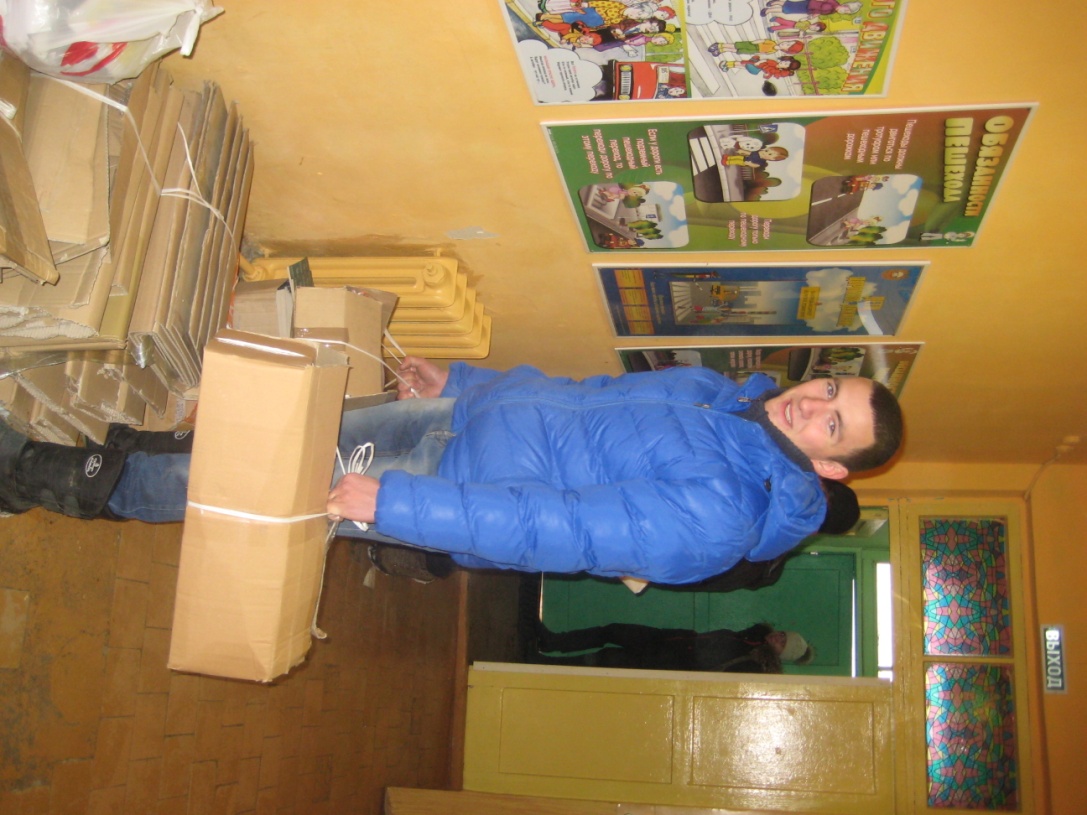 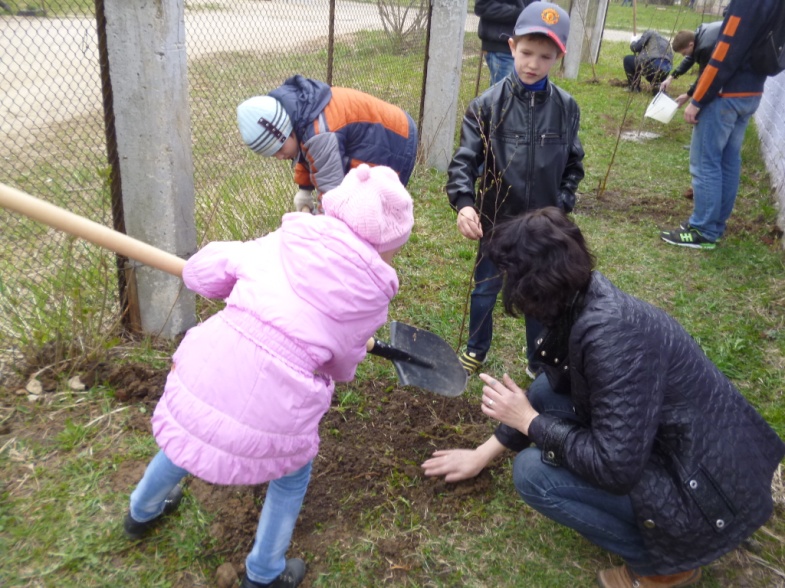 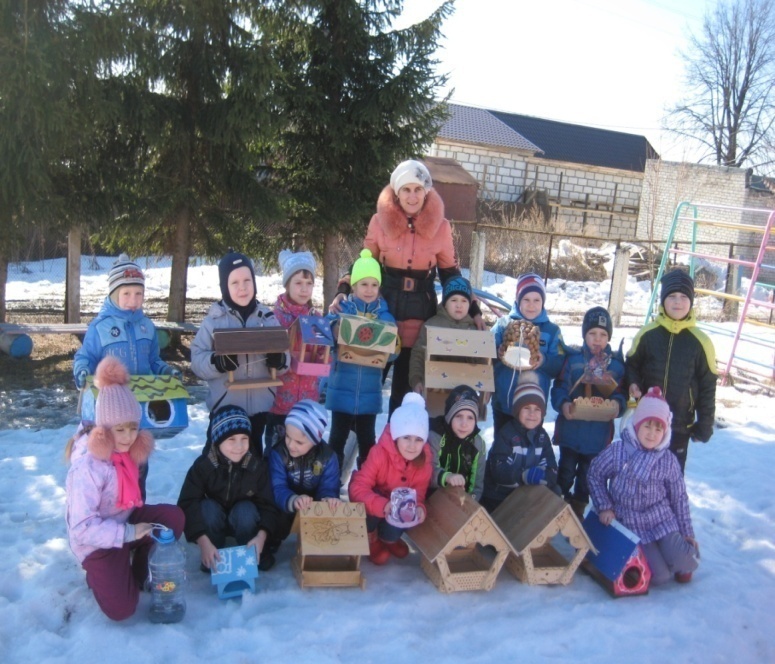 ВЫСТАВКИ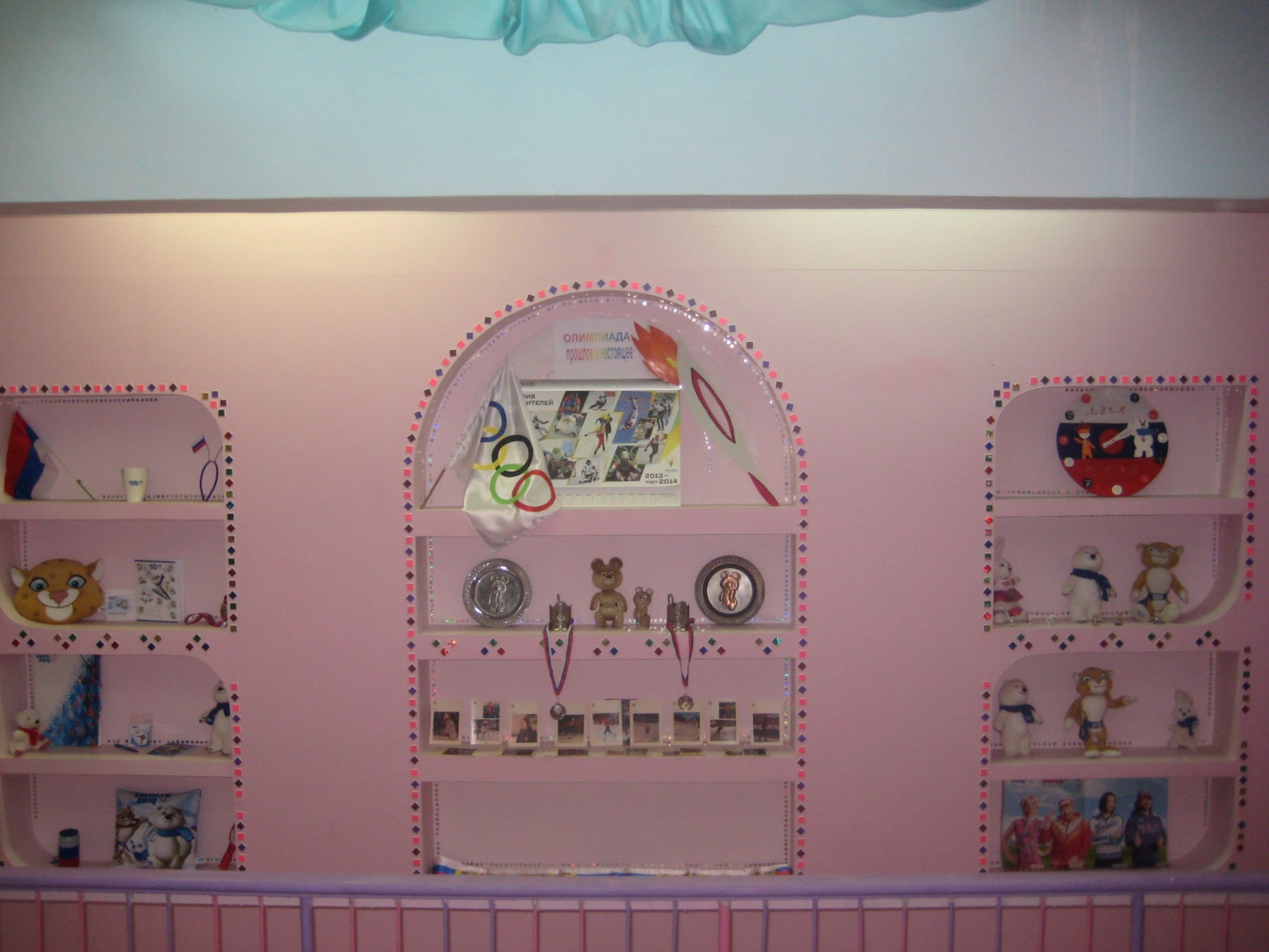 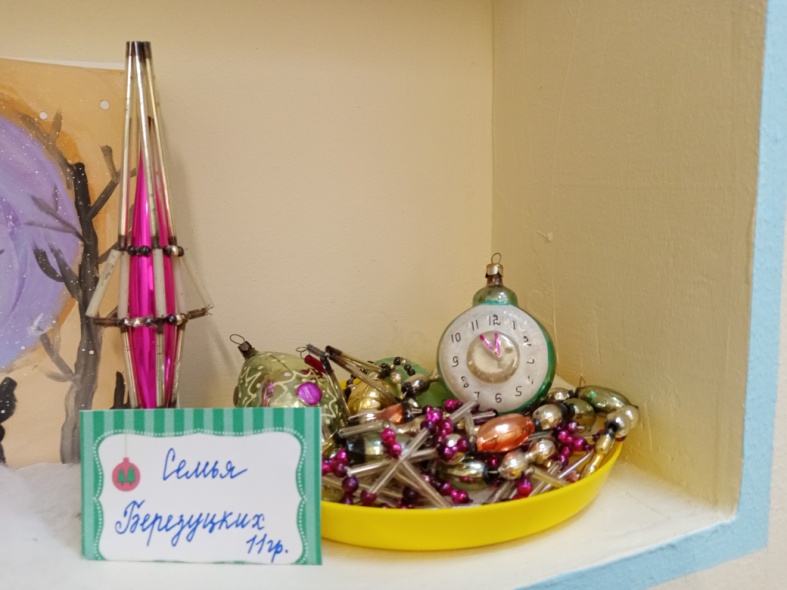 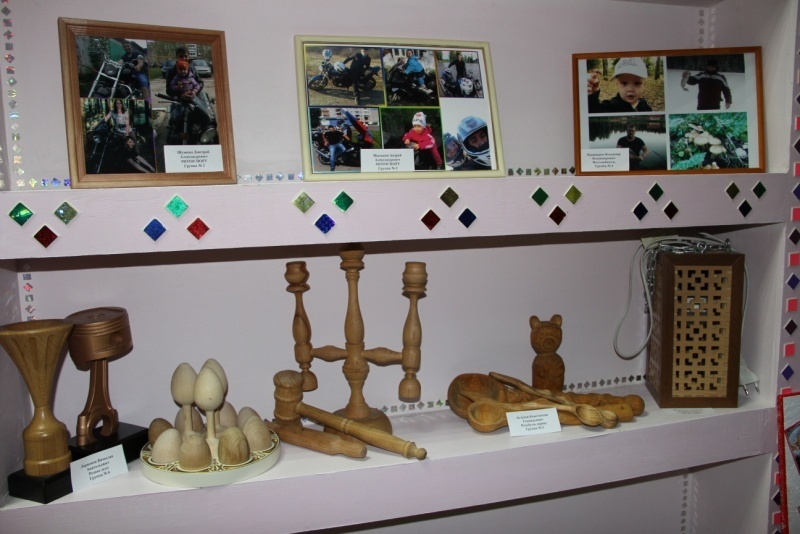 Мастер – классы  о родителей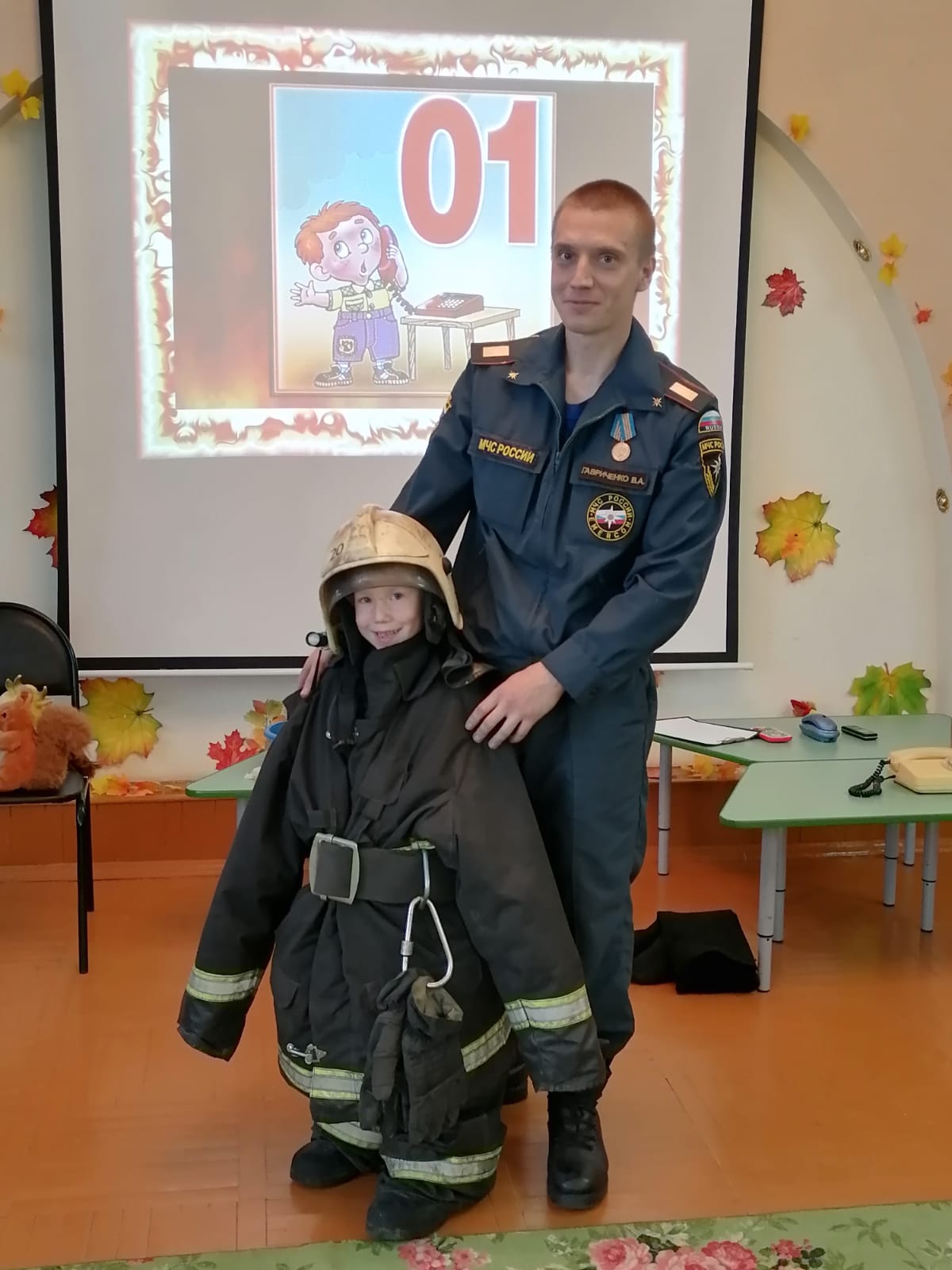 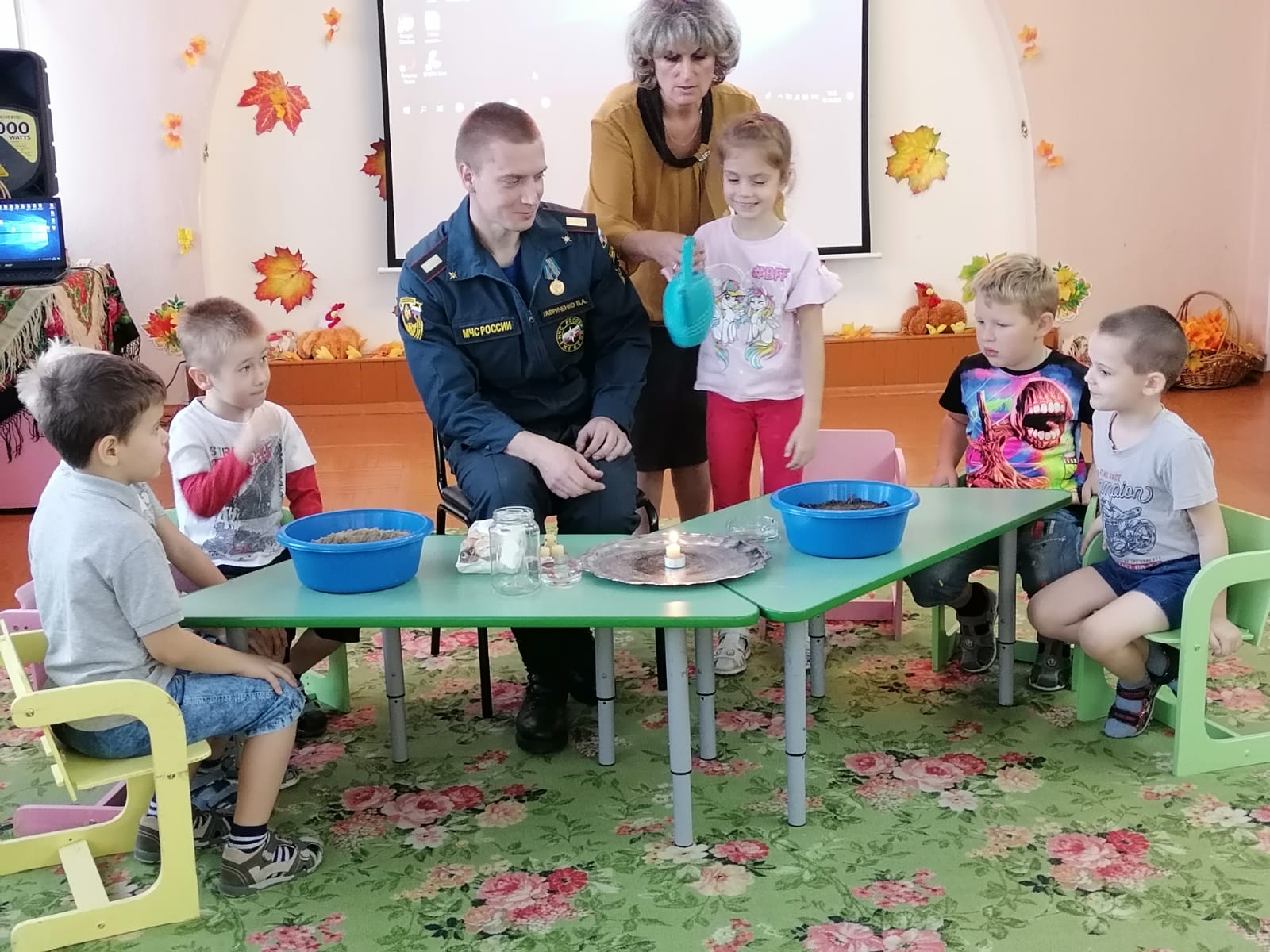 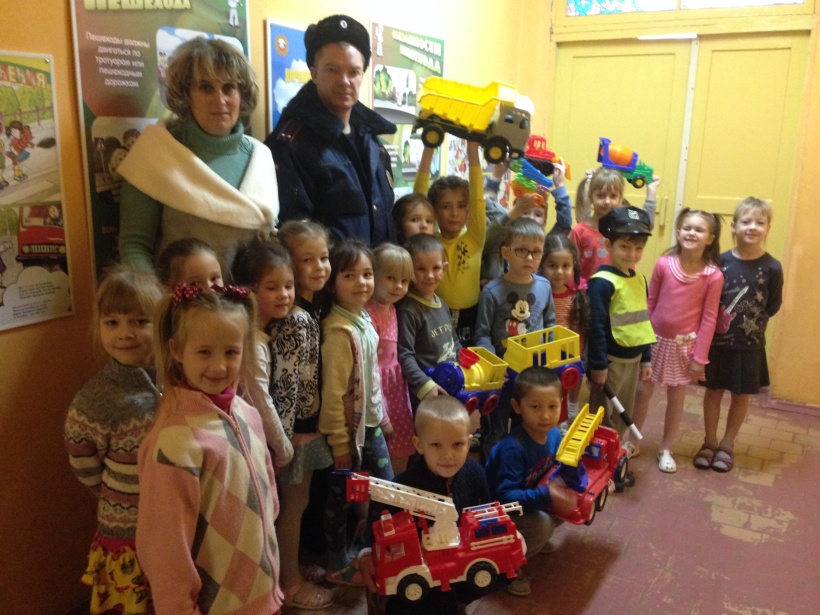 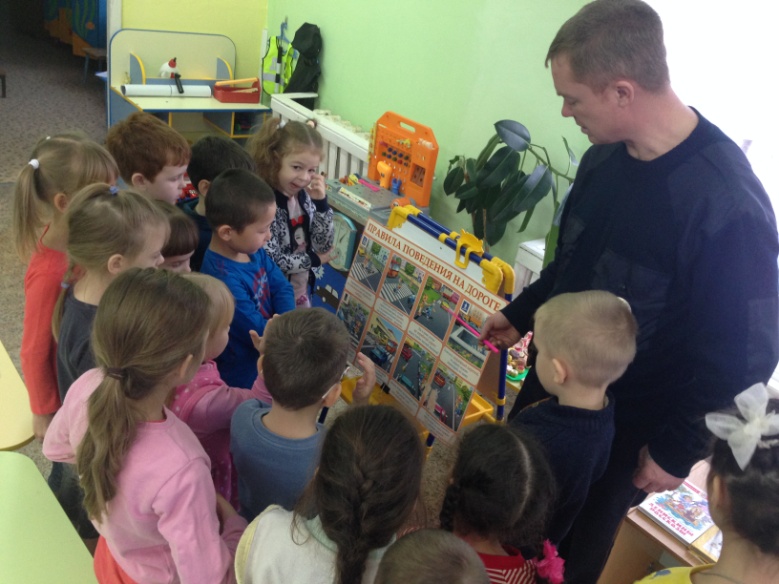 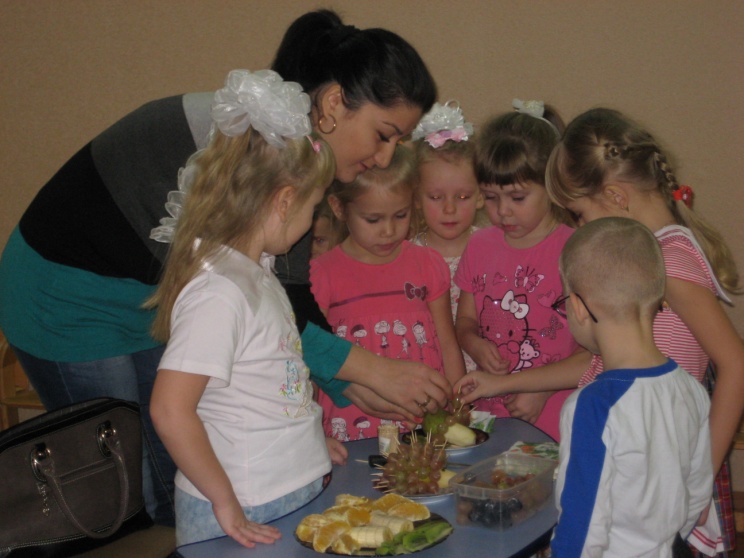 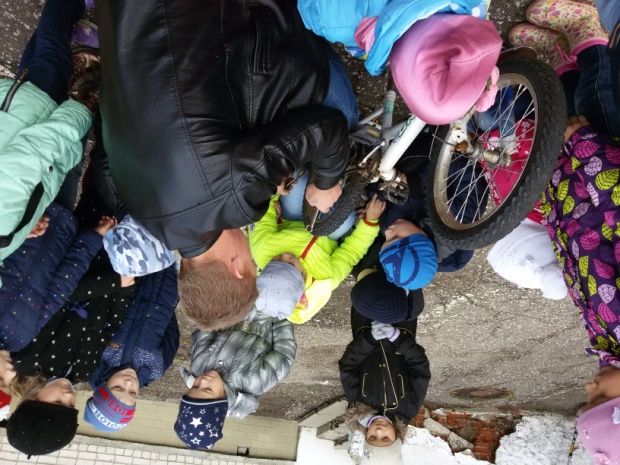 Совместные спектакли, выступления, праздники 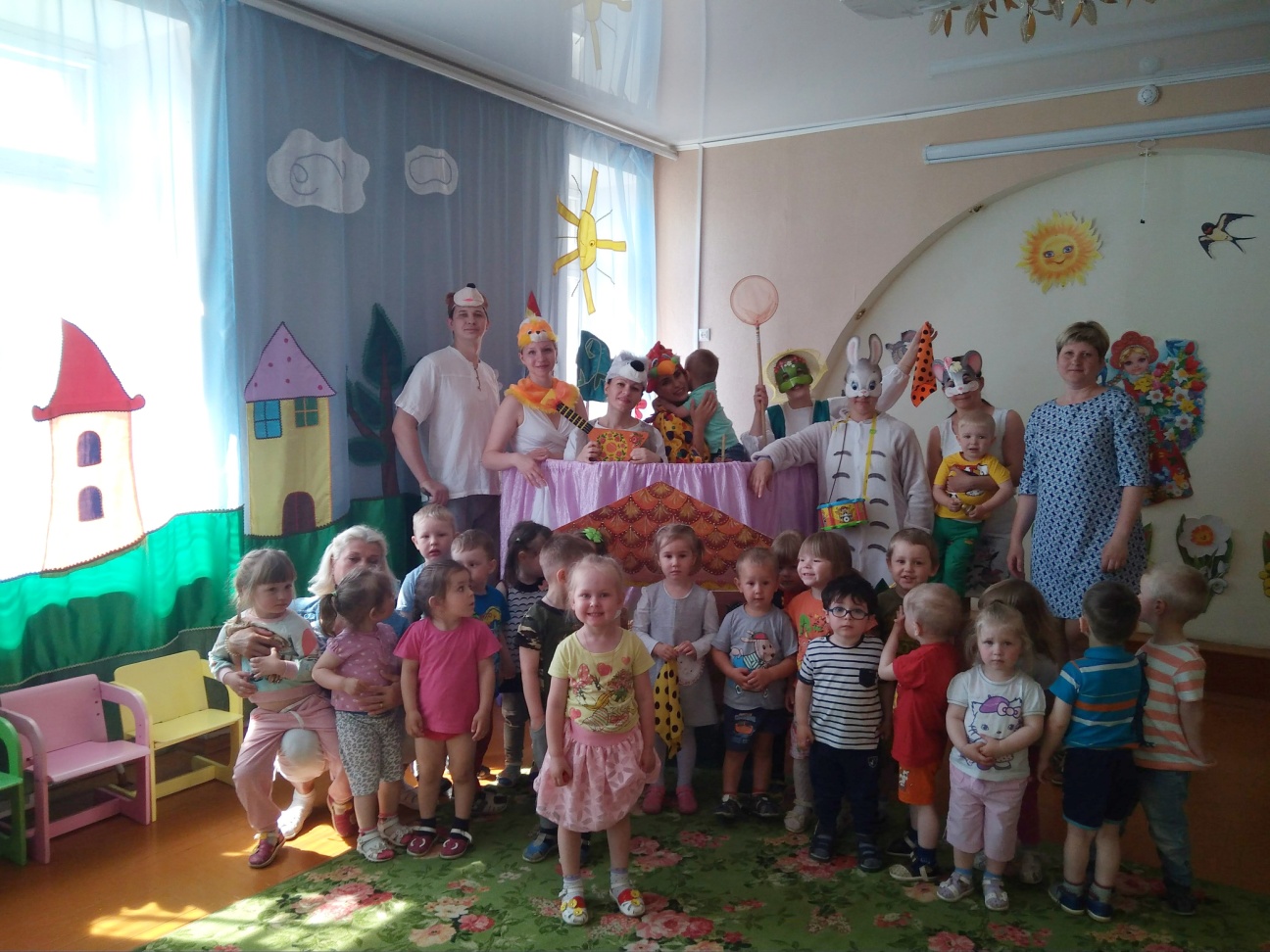 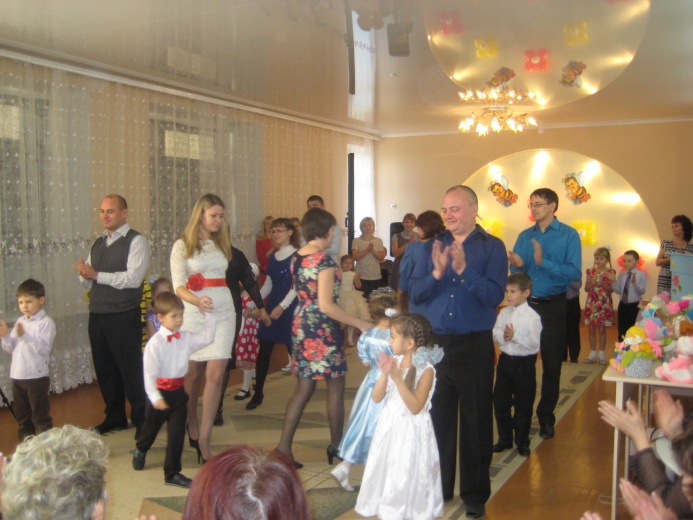 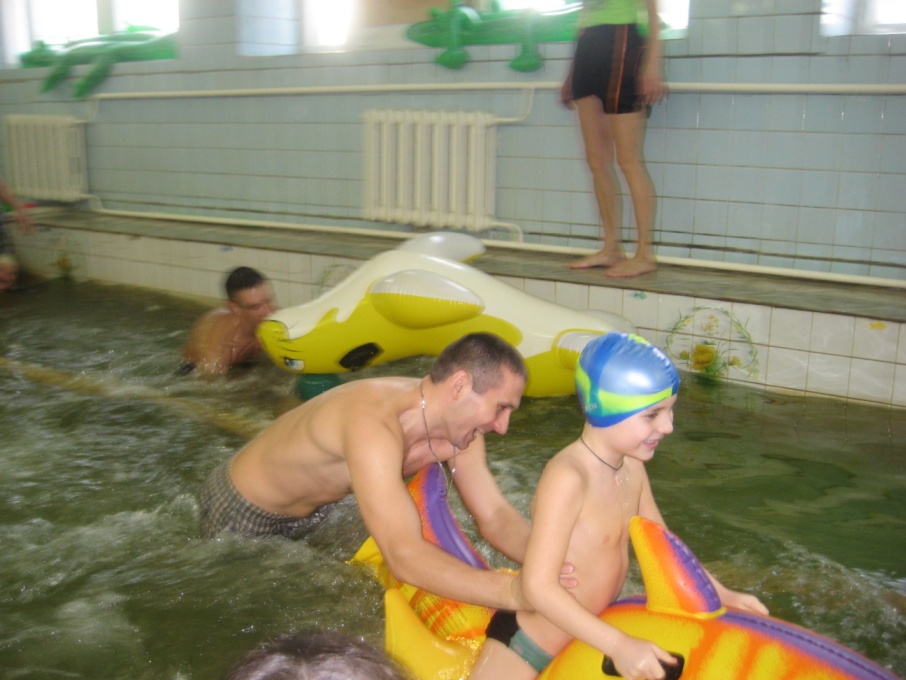 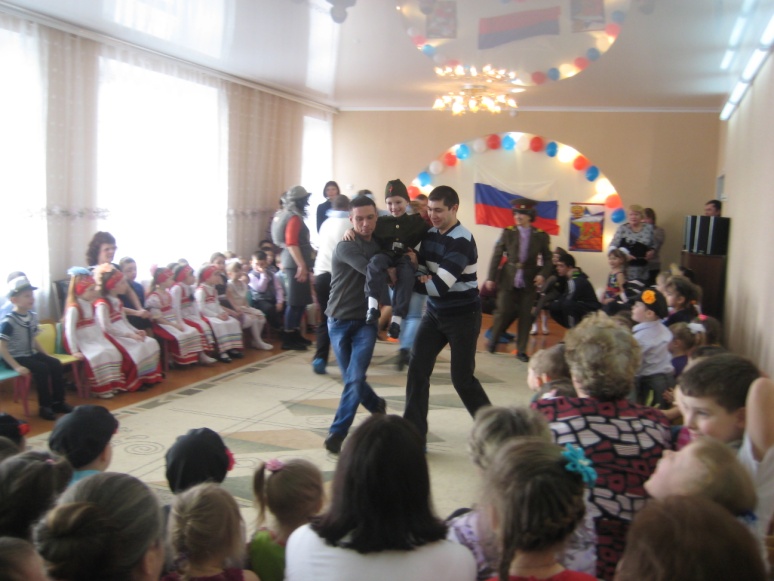 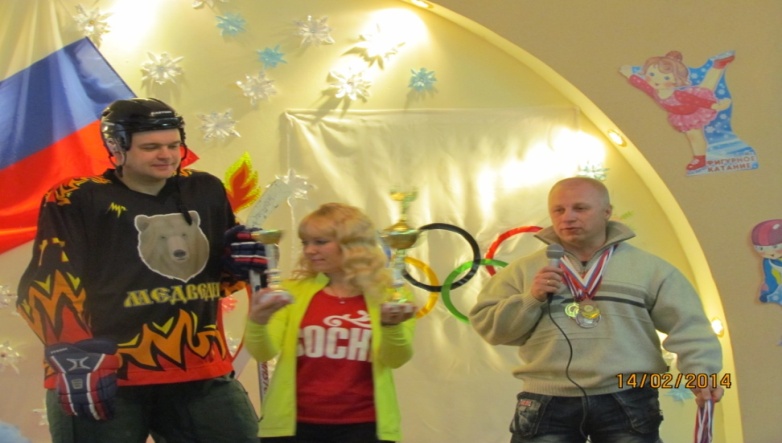 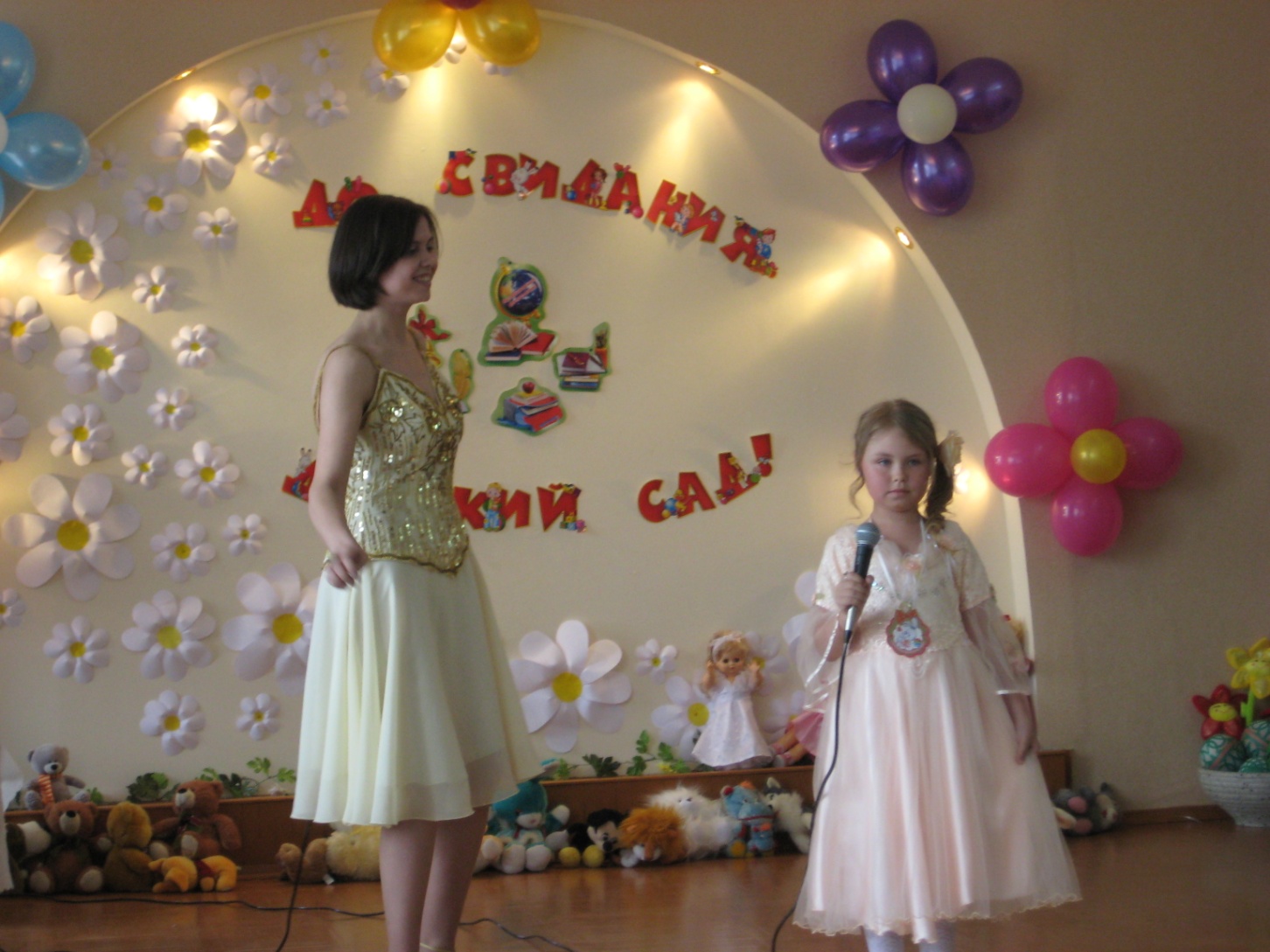 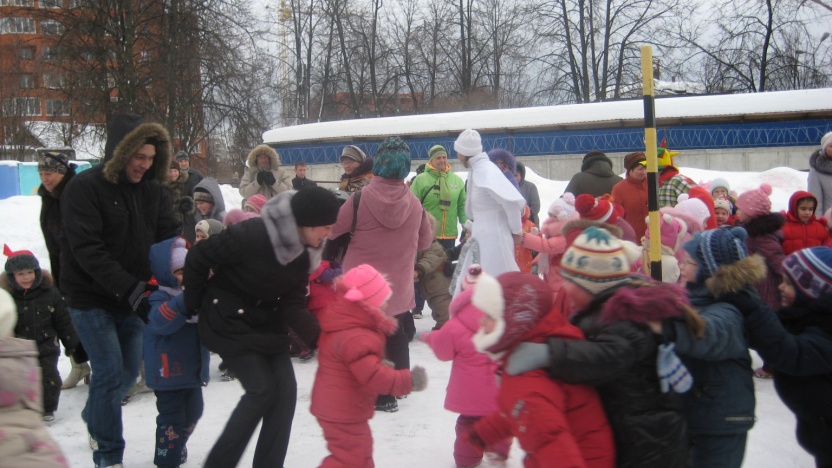 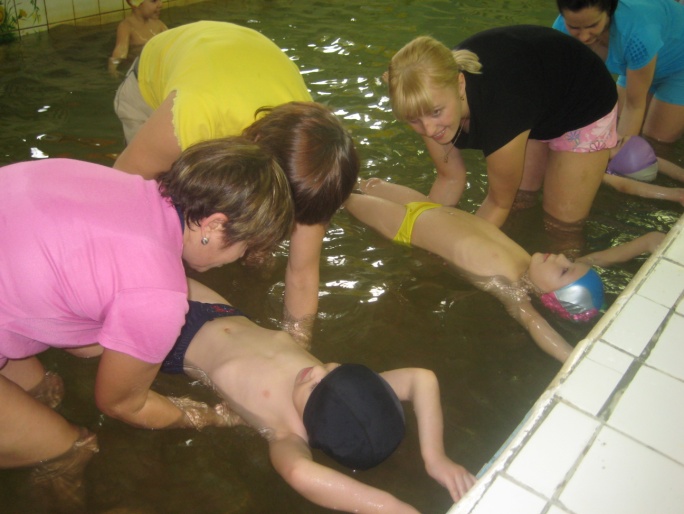 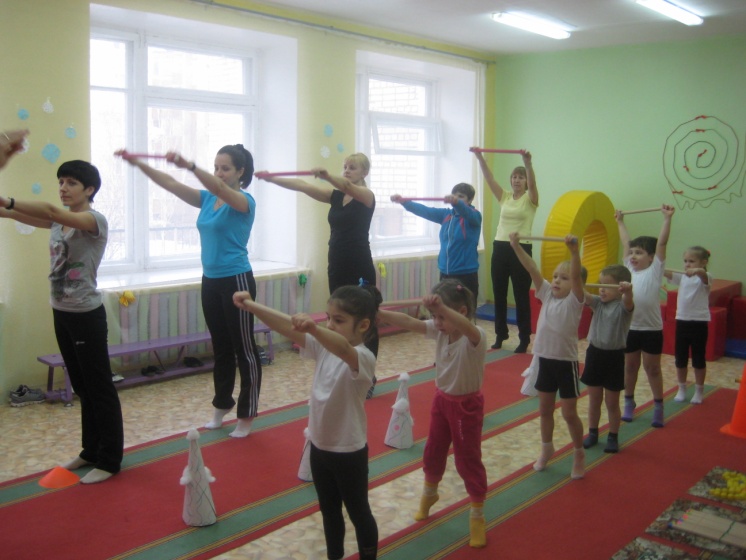 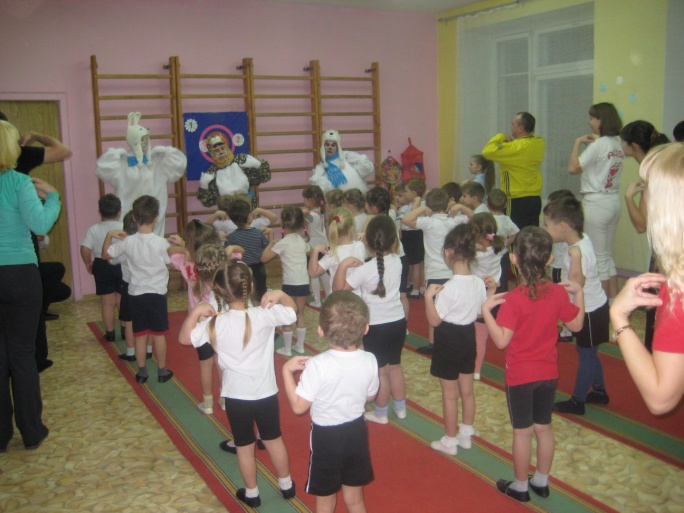 